Projektu judėjimą skatinančios mokymosi aplinkos Šiaurės ir Baltijos šalyse (angl. Nordic Baltic Learning Environment for Movement Affordances) siekiama tęsti ir plėtoti projekto Šiaurės – Baltijos šalių fizinio aktyvumo tiltai (angl. Nordic – Baltic Physical Activity Bridges) idėjas bei veiklas. Projekto tikslas – taikyti inovatyvius fizinio aktyvumo skatinimo metodus dirbant su pradinio ir pagrindinio ugdymo klasių mokiniais. 6 – 14 metų vaikai ir paaugliai yra svarbi amžiaus grupė, nes šiame amžiuje pradeda reikštis fizinis pasyvumas, vėliau iššaukiantis sveikatos problemas. Bendradarbiaujant mokykloms, universitetams ir nevyriausybinio sektoriaus organizacijoms siekiama suskurti fizinio aktyvumo skatinimo metodiką, pritaikant vidaus ir išorės aplinkas aktyviam judėjimui. Projektą koordinuoja Lietuvos sporto universitetas. Projekto partneriai: University of Tartu (Estonia), University of Iceland (Iceland), Latvian Academy of Sports Education (Latvia), University College of Southeast Norway (Norway), University of Jyvaskyla (Finland), Kauno Jono ir Petro Vileišių mokykla (Lietuva), Lietuvos kūno kultūros mokytojų asociacija (Lietuva), Rigas Hanzas Secondary School, (Latvia), Heddal Ungdomsskole (Norway), Basic School of Tartu Kivilinna (Estonia), Lietuvos fizinio aktyvumo ir sveikatos asociacija (Lietuva), Kulautuvos bendruomenės centras (Lietuva). Dalyvaujant projekte numatoma:Atlikti organizacijų – partnerių poreikių analizę numatant kaip mokyklos (ar kitos organizacijos) aplinka gali būti pertvarkoma, skatinant vaikų ir paauglių fizinį aktyvumą. Mokymai kūno kultūros mokytojams, mokiniams – lyderiams ir kitiems bendruomenės atstovams, analizuojant kliūtis fiziniam aktyvumui ir jų įveikimo galimybes. Gerųjų patirčių perėmimas sukuriant fizinio aktyvumo skatinimo metodiką bei rekomendacijas. Veiklų įgyvendinimas organizuojant mokymus ir kūrybines dirbtuves mokytojams bei mokiniams. Partnerystės tinklo tarp mokyklų, universitetų ir nevyriausybinio sektoriaus organizacijų stiprinimas, kuriant fiziniam aktyvumui palankias erdves. Projekto tinklapis: https://www.lsu.lt/en/international-cooperation/projects/nordplus-projects/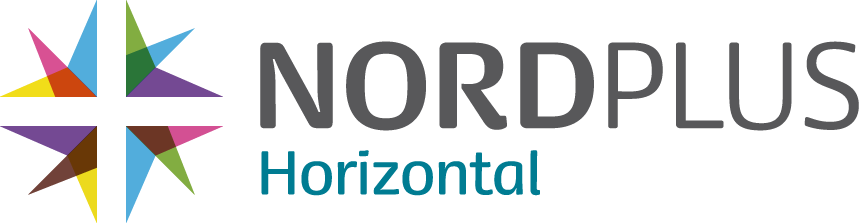 JUDĖJIMĄ SKATINANČIOS MOKYMOSI APLINKOS ŠIAURĖS IR BALTIJOS ŠALYSENordPlus programos projektas Nr. NPHZ-2017/10130